Rysuj po śladzie i pokoloruj pisankę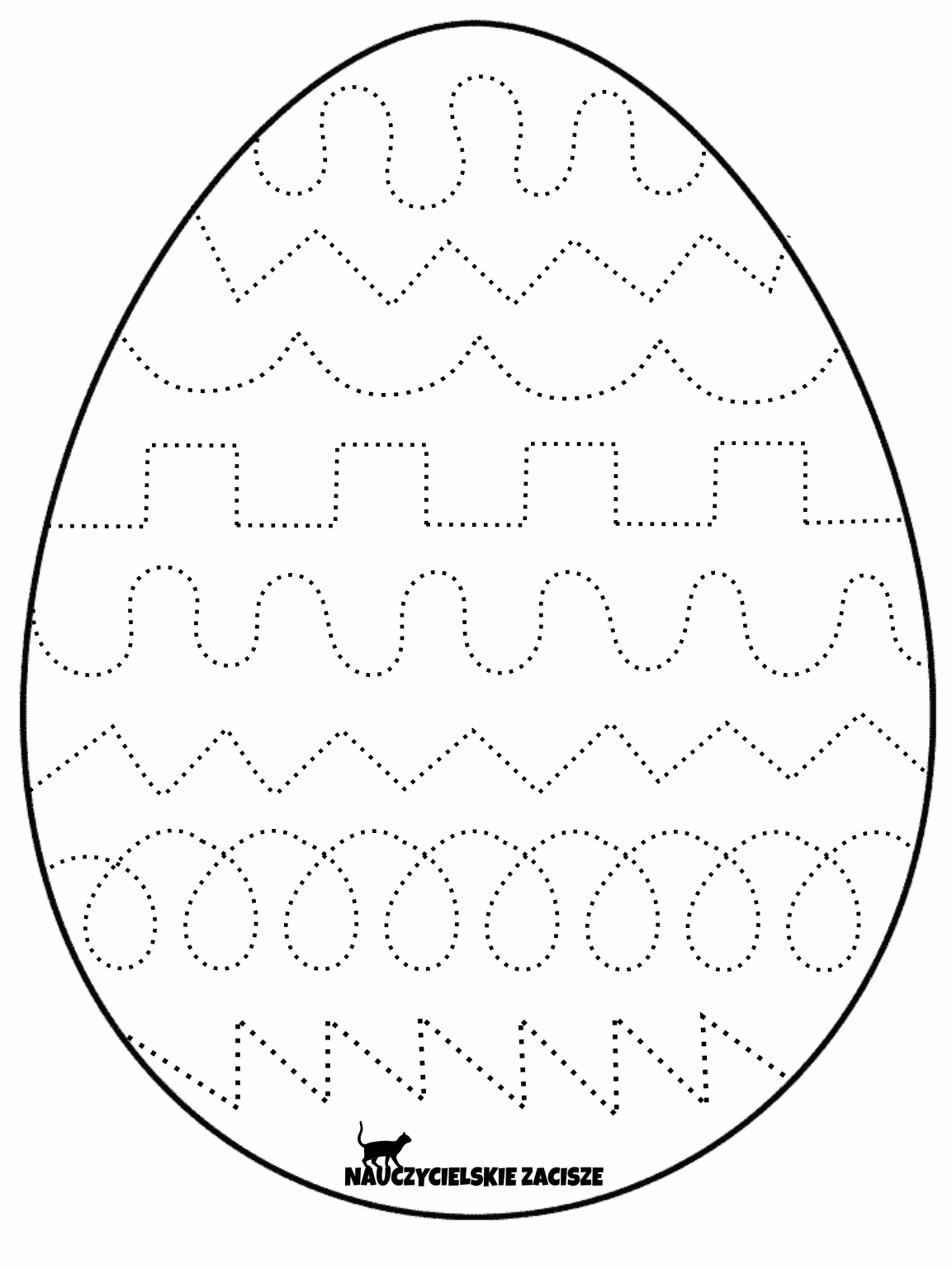 Narysuj i pokoloruj 3 małe kurczaczki 